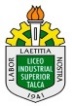                                     GUÍA DE APRENDIZAJE   LENGUAJE    SEGUNDO MEDIO (primera semana de junio)       )Departamento o docente(s): LENGUA Y LITERATURAUnidad 1: “SERES Y HACERES” – Un artista del trapecioObjetivo:Reflexionar sobre las diferentes dimensiones de la experiencia humana, propia y ajena, a partir de la lectura del cuento “Un artista del trapecio” de Franz KafkaAntes de la lectura: Observa la siguiente cita que corresponde al quinto punto del “Decálogo del escritor” de Augusto Monterroso:“Aunque no lo parezca, escribir es un arte; ser escritor es ser un artista, como el artista del trapecio, o el luchador por antonomasia, que es el que lucha con el lenguaje; para esta lucha ejercítate de día y de noche”.Interpretación:  En esta cita se compara el oficio de escritor con un artista del trapecio. Al igual que el trapecista, el escritor ejerce su oficio de manera exigente, obsesiva y rigurosa en busca de la perfección. El protagonista del cuento que leerás no se siente conforme con lo que hace y le pide con angustia al empresario que le compre un segundo trapecio. Al igual que al escritor, su disciplina lo convierte en un sujeto atormentado, solitario y desadaptado socialmente.En este sentido, lo realizado por el trapecista ilustra a la perfección la idea de que la escritura es un oficio que demanda trabajo, práctica y esfuerzo. Durante la lectura:Realiza la lectura de “Un artista del trapecio”, de Franz Kafka que está en las páginas 51 y 52 de tu texto guía.Revisa el vocabulario que aparece en los costados de la lectura. Responde las preguntas 1 y 2 de la página 52Después de la lectura: Responde las preguntas 4,5,6 y 7 de la página 53.Redacta con tus propias palabras la relación que existe entre un escritor y un artista del trapecioPara finalizar: Monitorea tu avance completando la pauta de autoevaluación que aparece al final de la página 53